Methoden zur Förderung der Lesekompetenz	Sinnabschnitte festlegen         Schulart(en)alleJahrgangsstufe(n)5-13 (modifiziert je nach Jahrgangsstufe)Fach/Fächer/fachüb.Fächerübergreifend (Textart fächerspezifisch)TextartenSachtexte, literarische TexteKurzbeschreibung Methode in Einzelarbeit oder PartnerarbeitMaterialien Text als Arbeitsblatt oder im Schulbuch, evtl. MethodenkarteHinweise Die Methode kann eingesetzt werden, wenn der Text in seiner Struktur erschlossen werden soll.Sinnabschnitte festlegenLies den Text genau. 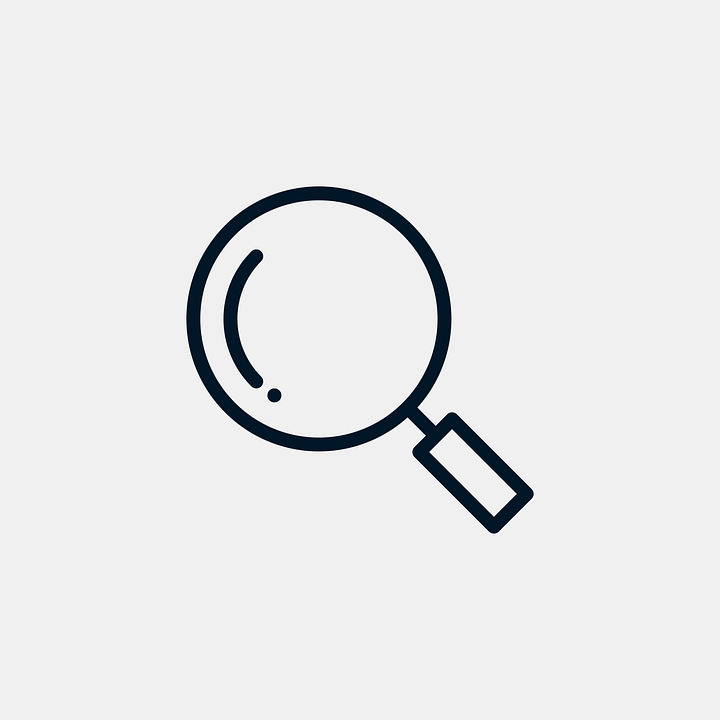 Halte auf dem Arbeitsblatt oder im Heft fest, an welchen Stellen ein neuer Sinnabschnitt beginnt. 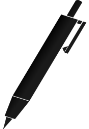 Achtung: Neue Sinnabschnitte beginnen nicht automatisch bei Absätzen im Text.Daran erkennst du einen neuen Sinnabschnitt:Es finden Wechsel statt beiThemenHandlungSchlüsselwörternPersonenOrtZeitIn einem zweiten Schritt kannst du Überschriften für die einzelnen Textabschnitte notieren.